Figure S1a: Weather graph during timely sown rice trials at Gangtok location 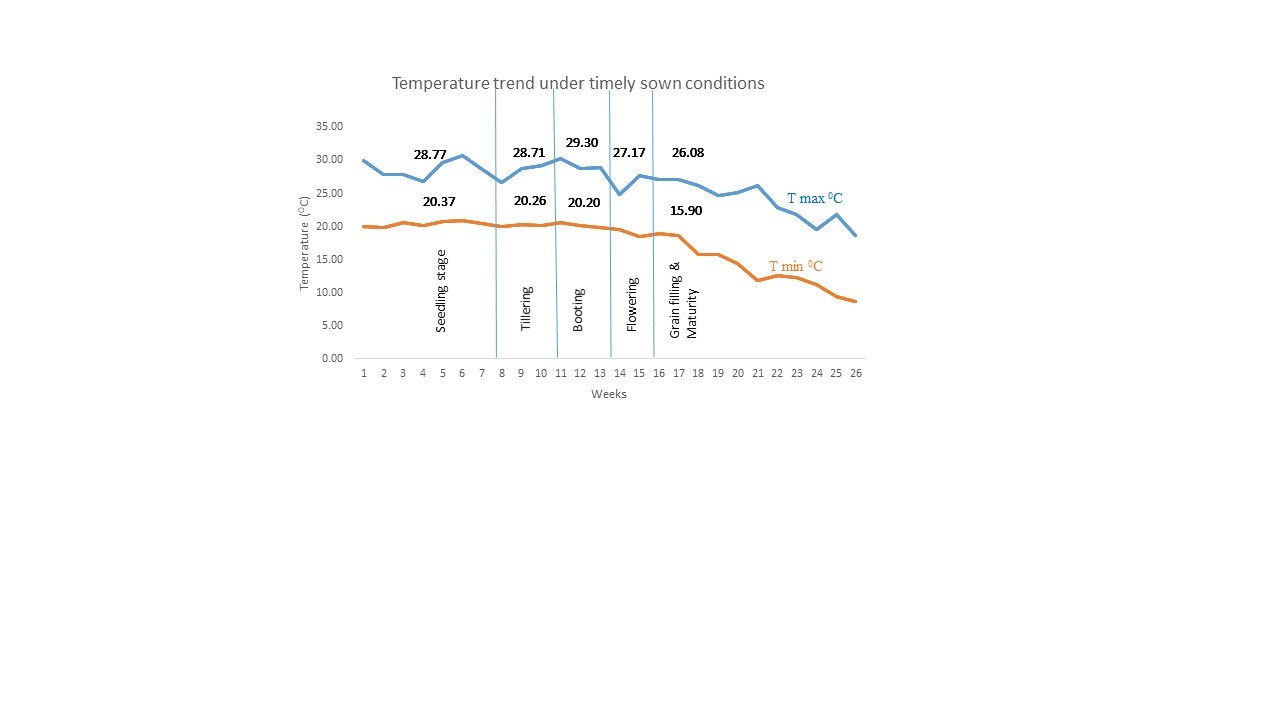    Figure S1b: Weather graph during late sown rice trials at Gangtok location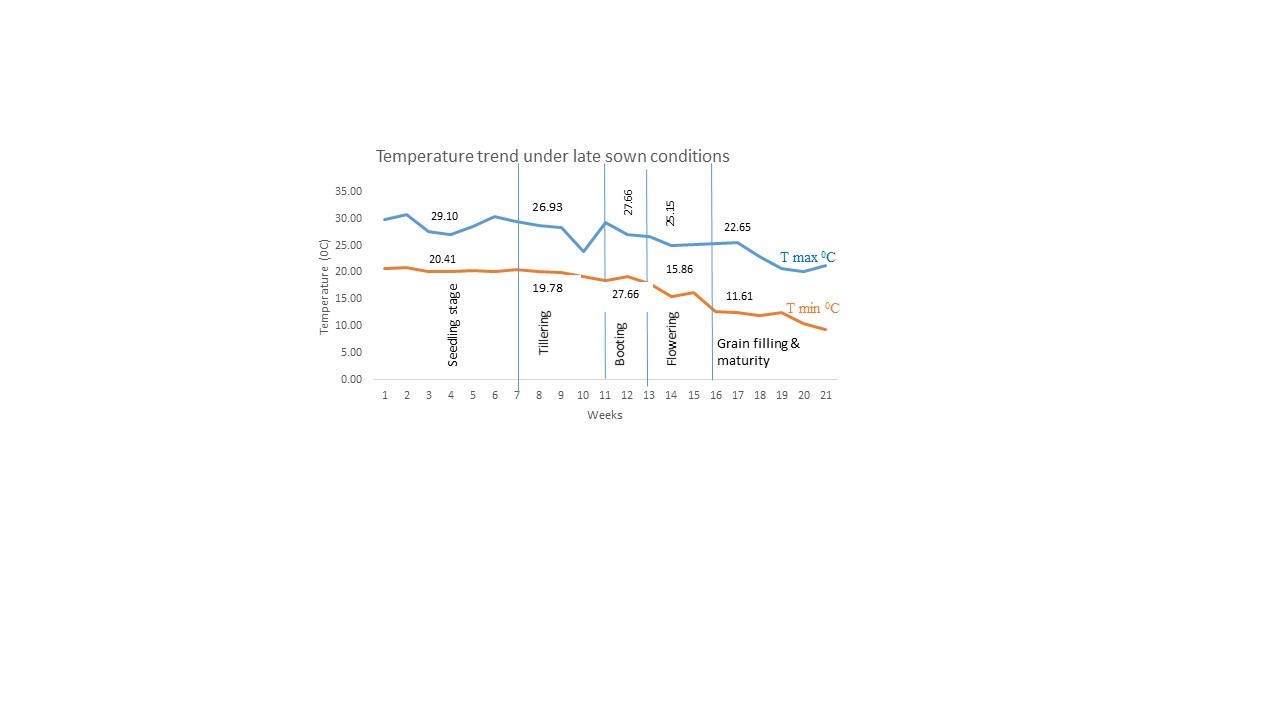 